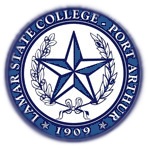 Lamar State College – Port ArthurA Member of the Texas State University SystemBID FORM_____________________________________                       DATE ________________________                     Company Name_____________________________________                       HUB COMPANY                Yes______                              Street                                                                                                            No___________________________________________City                       State                          ZipBid Price______________________________ as per person ___________________________ITEM DESCRIPTION AND SPECIFICATIONS1.2.3.4.Remarks: ___________________________________________________________________________                  ___________________________________________________________________________                  _______________________________________________________________________________________________________________                              __________________________________                        Requested by                                                                                       Approved by____________________________________                              __________________________________                            Signature                                                                                                 Dean____________________________________                          Department